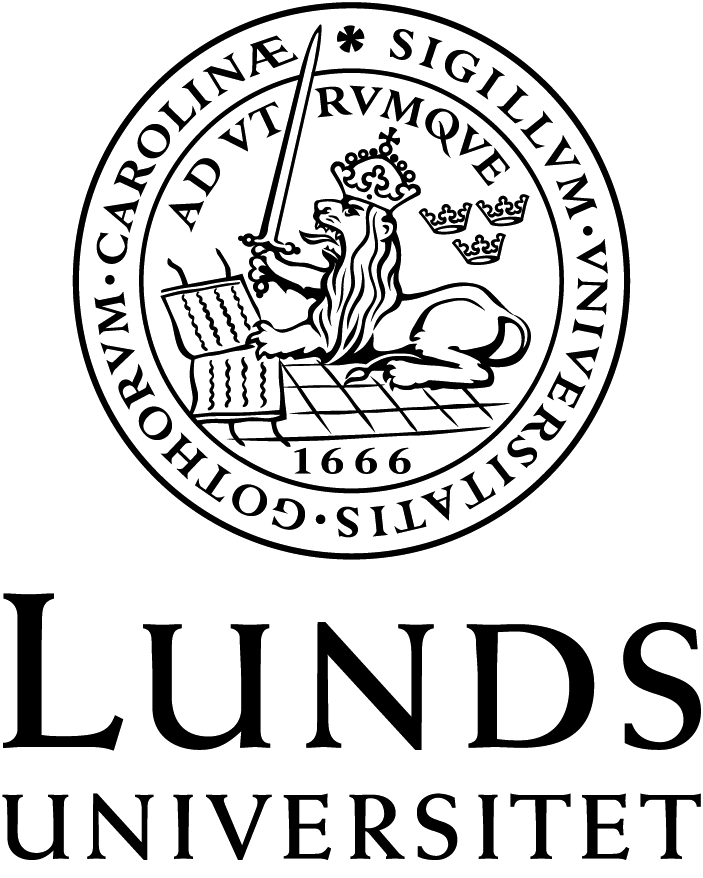 Institutionen för kommunikation och medier SCHEMA Vårterminen 2021 MKVA12/RETD01Kvalificerad yrkespraktik 30 hp Kursansvarig: Gustav PerssonLärare och Examinator:Gustav PerssonKurskoordinator:Michael RübsamenLokaler: Humanisthuset (H), Språk- och litteraturcentrum, Helgonabacken 12DatumTidLokalUndervisningLärareMåndag 18/115–16DistansCovidIntroduktion och uppropMR, GPMåndag22/310–12DistansCovid19”Erfarenheter av praktik” (Seminarium: MKVA13) frivilligt lärtillfälleGPMåndag22/315.00 (Prick!)Inlämning av essäskiss (se sid 13 i pdf praktikinstruktioner) via CanvasTorsdag29/510.00(prick!)Inlämning av praktikessä via CanvasGPTisdag1/68–17DistanCovid19Examinationsseminarium med opponentskapGPOnsdag2/68–17DistansCovid19Examinationsseminarium med opponentskapGPMåndag 16/810.00(prick!)Inlämning av praktikessä via Canvas(GP)Måndag 23/88–17DistansCovid19Examinationsseminarium med opponentskap: Uppsamlingsseminarium( se instruktioner på Canvas)GP